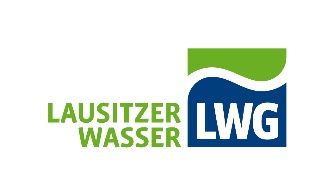 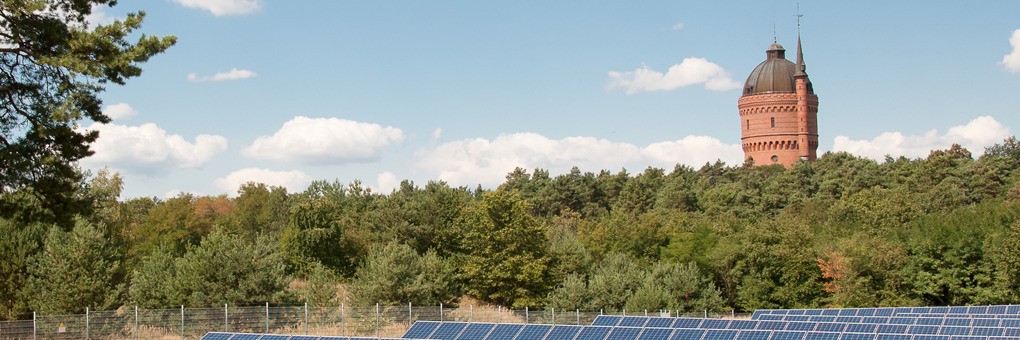 Wir suchen SIE zum 01.01.2025 als…Gruppenleiter Abwasser Netze (m/w/d)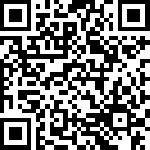 